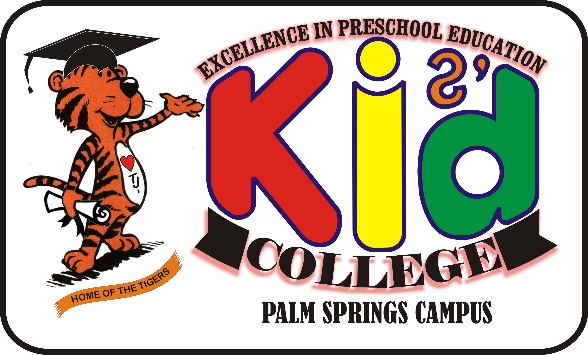 Enrollment PackageOffice Use OnlySchool Year: 2021-2022____   Registration Fee                                       Classroom: __________________   Influenza                                                  Date Registered: ______________   Immunization Form                                 Start Date: ___________________   Physical Examen                                     Termination Date: _______________   Food Program Application                      Registration Fee: $_______________   Infant Feeding Form                               Supply Fee: $___________________   Handbook                                               Weekly Tuition: $____________                                                                           Full Time_____          P/T_____                                                                           ELC _____    Private Pay _____                                                                           VPK Voucher Yes____   No ____Enter in ProCare Initials: ___________STUDENT INFORMATIONChild’s Full Name: _____________________________ DOB: ___________    Sex:    M    F Languages Spoken__________________________ Primary Language: _____________Child lives with:   Mother: __________ Father: _________   Other:  ___________Parental Information:Mother’s Full Name: __________________________________________________________Address: ____________________________    City:_______________________  Zip:______Occupation:_________________________    Cell phone :__________________________Work Phone: ___________________ Last 4 digits of Social Security: _______________Name of Employer: ___________________________________________________________E-mail Address:______________________________________________________________Father’s Full Name: __________________________________________________________Address: ____________________________    City:_______________________  Zip:______Occupation:_________________________    Cell phone :__________________________Work Phone: ___________________ Last 4 digits of Social Security: _______________Name of Employer: ___________________________________________________________E-mail Address:______________________________________________________________EMERGENCY CONTACT INFORMATIONChild’s Name: ______________________________                       Child’s DOB: _________________Child will be released only to the custodial parent or legal guardian and the persons listed below.  The following people will also be contacted and are authorized to remove the child from the facility in case of illness, accident, or emergency, if for any reason, the custodial parent or legal guardian cannot be reached.___________________________________________________________________________Name                                                 	       Phone           		           Relationship___________________________________________________________________________Name                                                 	       Phone           		           Relationship___________________________________________________________________________Name                                                 	       Phone           		           Relationship___________________________________________________________________________Name                                                 	       Phone           		           Relationship___________________________________________________________________________Name                                                 	       Phone           		           RelationshipParent/Guardian Signature                                                                      Date:PERMISSION TO PUBLISH YOUR CHILD’S PHOTOChild’s Name: ______________________________            DOB: _________________Here at Kid’s College we compile pictures of our classroom activities to use on our bulletin boards, monthly newsletters, web site, or various forms of advertising.  Please indicate below whether or not you give permission for your child’s photo to be published.Circle:                                  Permission Granted                  Permission Denied___________________________________________________                    _________________Parent/Guardian Signature							Date                                            TRANSPORTATION AGREEMENTI hereby grant permission for Kid’s College to transport my child, __________________________, from ________________________________Elementary School for after school care.I hereby grant permission for Kid’s College to transport my child,________________________________________ on special events/field trips. ___________________________________________                                  ________________Signature of Parent/Guardian							DatePALM BEACH COUNTY RULES AND REGULATION FORMS_______I have received the “Know Your Child Care Facility”_______I have received the Guidance Policy Practice Information_______I have received the Authorization for emergency medical care_______I have received the brochure on Influenza Virus_______________________________________________                           _________________Signature of Parent/Guardian							Date_______________________________________________			__________________Director Signature                                                                                                  Date ALLERGY INFORMATION FORMChild’s Name:______________________________            DOB:_________________TYPE OF ALLERGYPlace an “X” next to any allergy your child has experienced:_____Medication Allergic to:________________             _____Specific foods:___________________________________________________________Environmental Allergens:_________________________________________________Insect Bites/Stings:__________________________________________________EMERGENCY MEDICAL AND TRANSPORTATION FORMIn the case where I/We cannot be reached in the event of an emergency, I/We give consent and authorize Kid’s College to seek emergency treatment for my child.  I hereby give consent and authorization for any health facility or physician to provide medical treatment to my child, _________________________________in the event an emergency arises and I cannot be reached.I authorize said treatment and will take full responsibility for any medical payments which may arise from services rendered.Name of family physician:_______________________  Phone:____________________Allergies:_______________________________________Regular medications:___________________________Special medical conditions:__________________________________________________Insurance company of child:_________________________________________________________________________________________________________                  _____________Signature of Parent/Guardian 							DateNUTRITIONAL PLAN AGREEMENT:Child’s Name: ______________________________            DOB: _________________*Article XII, B, Palm Beach County rules require the facility and or parent complete the following nutritional plan agreement.  Primary Hours of Care:  From: ___________________to ___________________Days of Care:   M        T        W        T        FMeals typically served at Kid’s College are:  Breakfast     Lunch    SnackHere at Kid’s College, we provide balanced, nutritional meals.  If your child is an infant and is drinking formula, we provide Gerber Good Start.  If you would like to provide your own, please complete the following:Is your child an infant?       Yes                        No     (circle one)If yes, please provide the name of the formula:_______________________________Do you receive food assistance?     Yes       No     (circle one)If yes, please provide your ten digit case number:____________________________Candy and non nutritional foods or snacks are not permitted at our facility.  Please let our facility know if you want to celebrate your child’s birthday here at Kid’s College.  (two weeks’ notice) Forms are in the main office for you to complete. (PEANUT FREE)Parent/Guardian Signature                                                                               DateINFANT/PRESCHOOL FINANCIAL AGREEMENTREGISTRATION FEE: Registration fees and/or deposits are due before enrollment and are non-refundable. An annual registration fee is also due each August before the new school year begins. Amount Due: ____________CURRICULUM FEE: Curriculum fees are due annually. Curriculum fees begin at two years of age and older. Amount Due: ________PRESCHOOL TUITION: Tuition is calculated on a school year basis. (August-June) It is divided into weekly payments, not based upon a monthly or daily fee. Tuition is due each week in advance by Friday for the upcoming week. Full tuition is due each week regardless of the number of days in the week the child attends. Tuition is not pro-rated for the weeks containing a holiday. Part time enrollments are scheduled at the time of enrollment. Part time enrollment must be the same days each week. Tuition for part time enrollment is due by Friday for the upcoming week.No allowances will be given for illness, vacations or other interruptions (including hurricanes) during the regular school year.__________*Parent initial ~I have read and understand Kid’s College Tuition Policy.INFANT/TODDLER TUITION: (6 weeks – 24 months) Tuition is calculated on a yearly basis. It is divided into weekly payments, not based upon a monthly or daily fee. Tuition is due each week advance by Friday for the upcoming week. Full tuition is due each week regardless of the number of days in the week the child attends. Tuition is not pro-rated for the weeks containing a holiday.No allowances will be given for illness, or other interruptions (including hurricanes) __________*Parent initial ~I have read and understand Kid’s College Tuition Policy.Weekly Tuition ________ Discount ________ Type _________ Tuition Rate ________FAMILY CENTRAL: While we do accept subsidized care, it is the parent/guardian’s responsibility to maintain their active status through re-determination requirements.  Registration and curriculum fees are NOT covered by Family Central and are due upon enrollment. Any lapse in coverage, or termination, resulting in an unpaid balance will be the sole responsibility of the parent/guardian. Attendance policy is strictly enforced. Excessive absences may result in financial penalties and or termination from Kid’s College.__________*Parent /guardian initials ~ I have received and understand Kid’s College Subsidized Care Tuition/ Attendance Policy.Vacation Policy: After one year of enrollment, we give two vacation weeks. Your tuition will be discounted 50% of f your regular rate. In order to receive this credit, you must advise the office in writing two weeks prior to your vacation. No Tuition credits are given for illness, holiday school closure absences.__________*Parent initial ~I have read and understand Kid’s College Vacation Policy.LATE ARRIVAL CHARGES: The center closes promptly at 6:00P.M. A charge of $1.00 per minute will be charged to your account.LATE PAYMENT FEES: A late payment fee is due if tuition is not paid by Friday for the upcoming week. If tuition is paid after Monday, $25.00 fee must be included; Tuition and all applicable fees must be paid by Tuesday morning for a child to remain at the center.RETURNED CHECK FEES: A $45 service charge will be made on any check returned by the bank for any reason. The amount of the returned check plus the service charge must be paid within one week of notification. After two returned checks, the account will be placed on a MONEY ORDER/CREDIT CARD/ OR CASH ONLY basis.I HAVE READ AND UNDERSTAND THE ABOVE PAYMENT POLICY AND AGREE TO ABIDE BY ITS CONTENTS.Child’s Name: _________________________________________________                                          Date: _______________________________________________________________________                                                            ______________________Parent’s Signature                                                                                                                                       Date____________________________________________________                                                           _______________________Director’s Signature                                                                                                                                  DatePERMISSION FOR FOOD-RELATED ACTIVITIES AND SPECIAL OCCASION FOOD CONSUMPTIONPursuant to 65C-22.005 (1) (e) 2; F.A.C. licensed child care facilities must obtain written permission from parent(s)/guardians regarding a child’s participation in food related activities. These activities include such things as: classroom cooking projects, gardening, school wide celebrations and birthdays. I, __________________________, give/decline permission for my child, _________________________, to participate in food related activities and special occasions wherein food is consumed, subject to the conditions indicated below. Permission Options: Select and initial ONE of the options below.______ My child DOES NOT HAVE a food allergy or dietary restriction. He/She MAY PARTICIPATE in activities.______ My child DOES NOT HAVE a food allergy or dietary restriction. He/She MAY NOT PARTICIPATE in activities. ______ My child HAS a food allergy or dietary restriction. He/She MAY NOT PARTICIPATE in activities. ______ My child HAS a food allergy or dietary restriction. He/She MAY PARTICIPATE in activities, but must not eat or handle the following items.____________________	   __________________	________________Type of Permission: (Select One)______ Specific Permission ONLY for: __________________________________							Food Activity/Event & Date______ General Permission:I understand that it is my responsibility to update this form in the event that my decision for permission changes. I agree that this form will remain in effect during the term of my child’s enrollment. Parent/Guardian Signature _________________________ Date:______________Please be aware as per early learning coalition (ELC) contract for VPK and School Readiness program; if it is your responsibility to pay the difference in tuition as ELC will no cover the full amount. Remember if your child is absent constantly, you may at risk to lose your services.If your child is sick you must provide a doctor’s note specifying the reason why the child cannot be in our center to excuse the absence(s).Also we are now providing an [Excused for absent] form that can be filled for special situation in case you needed.Parents responsibilities for not excused absence(s) daily by age.Infant $ 60.00Toddler $ 48.292 year’s old $ 44.943 Year’s old $36.004 year’s old $ 34.265 year’s old $ 32.40School age $12.53Summer Camp and Holidays $23.83VPK PT $ 13.64SR/VPK FT $23.56SR/VPK PT $13.64Fees are subject to change after the center receives payments from the ELC by the end of the month. Thank you for your cooperation.__________________________________________  Child’s Name ___________________________________________ Printed name of legal custodial adult_______________________________________                                        ______________________                                              Signature of legal custodial adult                                          Date                                                                     I have read the Kid’s College Parent Handbook. I am   agree and understand the Policies and procedures.Child’s  Full Name                                         Room                                                 Parent/Guardian Siganture				DatePlease sign and return this form to the front office.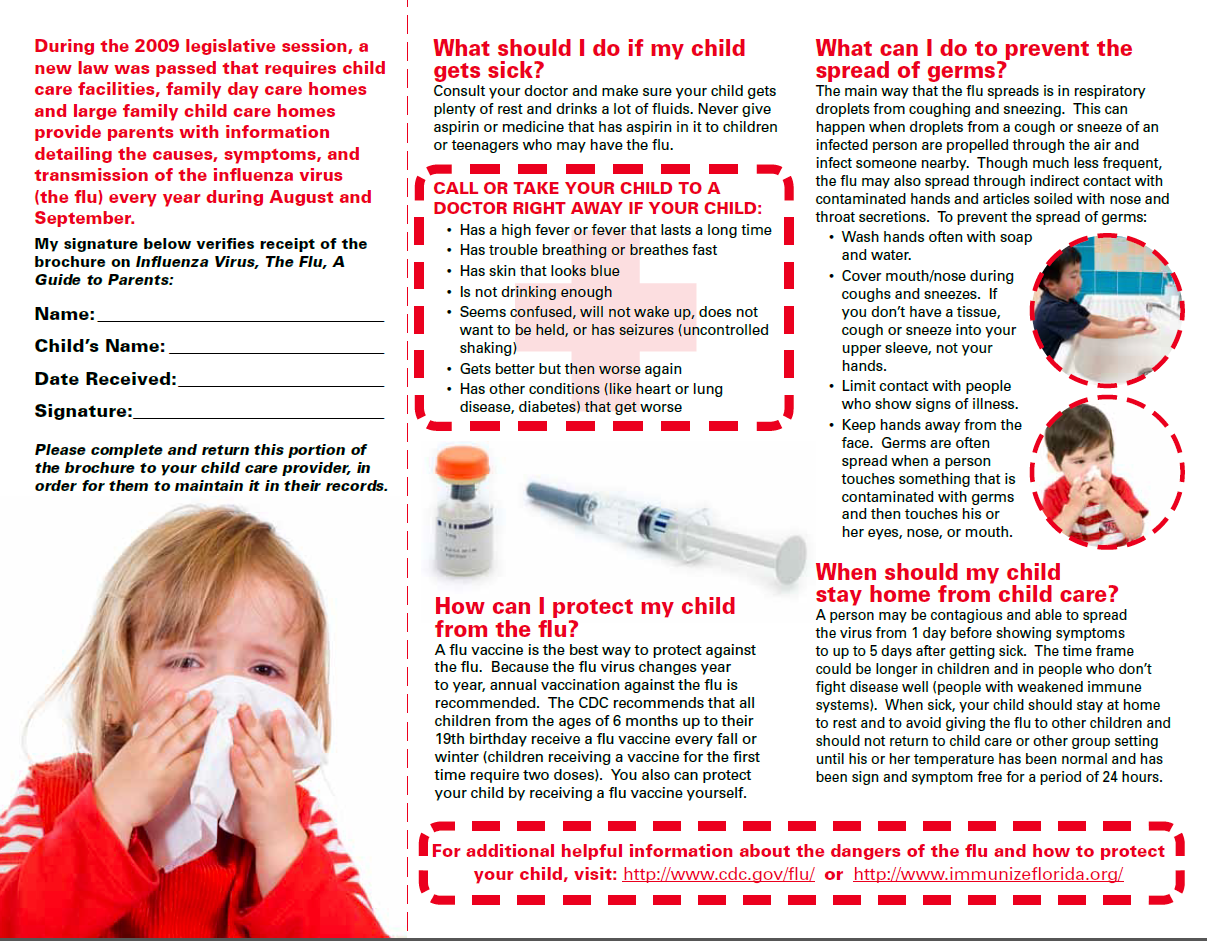 